課題三 繁榮的宋元經濟與文化交流行程A：觀賞清明上河園的景象，推測北宋汴京有多繁華，並在橫線上填寫答案。行程B：瀏覽行程B的圖片，在橫線上填寫答案，歸納南宋海外貿易的不同特點。考察地點連結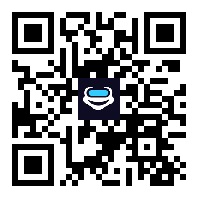 https://55fv5mzmt.wasee.com/wt/55fv5mzmt考察地點連結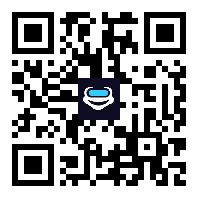 https://0d7w1q32z.wasee.com/wt/0d7w1q32z